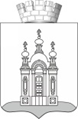 ДУМА ДОБРЯНСКОГО ГОРОДСКОГО ОКРУГАРЕШЕНИЕО внесении изменений 
в Прогнозный план приватизации муниципального имущества Добрянского городского округа 
на 2023 год, утвержденный решением Думы Добрянского городского округа от 30.11.2022 
№ 726В соответствии с Федеральным законом от 21 декабря 2001 г. № 178-ФЗ 
«О приватизации государственного и муниципального имущества», Федеральным законом от 06 октября 2003 г. № 131-ФЗ «Об общих принципах организации местного самоуправления в Российской Федерации», решением Думы Добрянского городского округа от 09 апреля 2020 г. № 171 
«Об утверждении Положения о приватизации муниципального имущества Добрянского городского округа Пермского края», Дума Добрянского городского округа РЕШАЕТ: Внести в Прогнозный план приватизации муниципального имущества Добрянского городского округа на 2023 год, утвержденный решением Думы Добрянского городского округа от 30 ноября 2022 г. № 726, следующие изменения:дополнить строками 1.12-1.18, 2.3-2.4 следующего содержания:строку 1.11:изложить в следующей редакции:позицию:изложить в следующей редакции:2. Опубликовать настоящее решение в периодическом печатном издании, распространяемом в Добрянском городском округе, определенном как источник официального опубликования, разместить на официальном сайте правовой информации Добрянского городского округа в информационно-телекоммуникационной сети Интернет с доменным именем dobr-pravo.ru, 
на официальном сайте Российской Федерации в сети «Интернет» для размещения информации о проведении торгов, определенном Правительством Российской Федерации.3. Настоящее решение вступает в силу после его официального опубликования.Председатель Думы Добрянскогогородского округа								А.Ф. ПалкинПринято Думой Добрянского городского округа 02.03.2023                                                                                                        № 7731.12.Картофелехранилище на 200 т, в том числе навес, год завершения строительства – 1984 
с земельным участком, расположенные
по адресу: г. ДобрянкаОбщая площадь сооружения с кадастровым номером 59:18:0000000:14272 - 1763,3 кв. м.Земельный участок, площадью 5134 кв. м, вид разрешенного использования: база ОРСа, кадастровый номер 59:18:0000000:166462 361,5810,000нет1.13.Комбинированное хранилище фруктов и овощей, год завершения строительства – 1984 с земельным участком, расположенные
по адресу: г. ДобрянкаОбщая площадь сооружения 
с кадастровым номером 59:18:0000000:14314 – 701,7 кв. м.Земельный участок, площадью 5032 кв. м, вид разрешенного использования: база ОРСа, кадастровый номер 59:18:0010110:1521 247,5660,000нет1.14.Технологический комплекс в составе: холодильник на 700 тонн с оборудованием, навес, градирня, автоплатформа, год завершения строительства – 1995 с земельным участком, расположенные
по адресу: г. ДобрянкаОбщая площадь сооружения с кадастровым номером 59:18:0000000:14400 – 1534,9 кв. м.Земельный участок, площадью 4598 кв. м, вид разрешенного использования: база ОРСа, кадастровый номер 59:18:0010110:1535 668,9910,000нет1.15.Нежилое брусчатое здание (ФАП) с земельным участком, расположенные по адресу: д. Липово, 
ул. Молодежная, д. 8Общая площадь нежилого здания с кадастровым номером 59:18:0520101:1205 – 93,9 кв. м.Земельный участок, площадью 548 кв. м, категория земель: земли населенных пунктов, вид разрешенного использования: для размещения объектов здравоохранения (для размещения здания фельдшерско-акушерского пункта), кадастровый номер 59:18:0520101:1256292,9810,000нет1.16.Нежилое здание (амбулатория) с земельным участком, расположенные по адресу: с. Перемское, ул. Зубкова, д. 8Общая площадь нежилого здания с кадастровым номером 59:18:0730101:1160 – 210,4 кв. м.Земельный участок, площадью 2000 кв. м, категория земель: земли населенных пунктов, вид разрешенного использования: для размещения врачебной амбулатории, кадастровый номер 59:18:0730101:1583465,1340,000нет1.17.Нежилое помещение (ФАП) с земельным участком по адресу: Добрянский городской округ, п. Ярино, 
ул. Советская, д. 8Общая площадь нежилого помещения с кадастровым номером 59:18:1360101:1851 – 44,8 кв. м.Земельный участок, площадью 645 кв. м, категория земель: земли населенных пунктов, вид разрешенного использования: для размещения объектов здравоохранения (размещение здания фельдшерско-акушерского пункта), кадастровый номер 59:18:1360101:20171 044,5640,000нет1.18.Нежилое здание административно- хозяйственных и общественных учреждения и организации, с земельным участком, расположенные по адресу: г. Добрянка, ул. Жуковского, д. 39аОбщая площадь нежилого здания с кадастровым номером 59:18:0010604:819 – 176 кв. м.Земельный участок, площадью 1209,5 кв. м, категория земель: земли населенных пунктов, вид разрешенного использования: деловое управление, кадастровый номер 59:18:0010604:17 779,002 668,199нет2.3.Автомобиль ГАЗ-322171, расположенный по адресу: Пермский край, г. ДобрянкаАвтобус специальный для перевозки детей, год изготовления 2012, модель, 
№ двигателя - *421600*С1103247*, идентификационный номер (VIN) X96322171С0741605, номер кузова 322121С0518390, цвет кузова - желтый, государственный регистрационный знак В529ОМ159871,1080,000нет2.4.Автомобиль ГАЗ-322132, расположенный по адресу: Пермский край, г. ДобрянкаАвтобус специальный для перевозки детей, год изготовления 2012, модель, № двигателя – 421600*С0902922, идентификационный номер (VIN) X96322132С0736229, номер кузова 322100С0512887, цвет кузова - желтый, государственный регистрационный знак В218ОМ159712,5000,000нет1.11.Здание детских яслей с земельным участком, расположенные по адресу: Добрянский городской округ, с. Сенькино, ул. Советская, д.12аКадастровый номер 59:18:0940101:1783, площадью 101,6 кв.м., назначение – нежилое, земельный участок с кадастровым номером 59:18:0940101:1785, площадью 1296 кв.м.,863,1310,000нет1.11.Здание детских яслей с земельным участком, расположенные по адресу: Добрянский городской округ, с. Сенькино, 
ул. Набережная, зд. 1АКадастровый номер 59:18:0940101:1783, площадью 101,6 кв. м, назначение – нежилое, земельный участок 
с кадастровым номером 59:18:0940101:1785, площадью 1296 кв. м,863,1310,000нетИТОГО:32 184,57127 501,593ИТОГО:52 627,99630 169,792